7.Hafta öy.II 6’-14’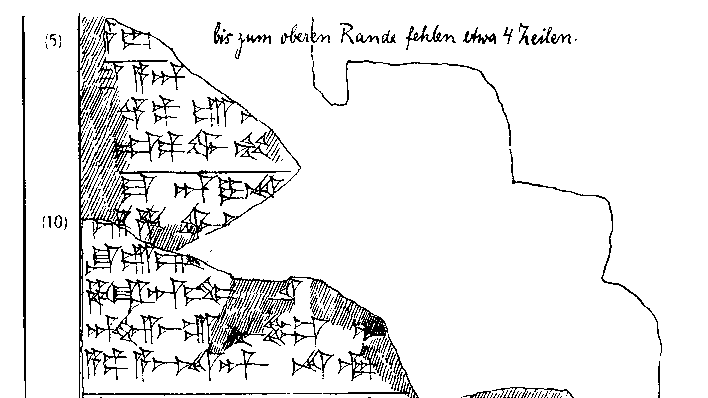 5’ ⌈DAM!? ⌉-[SÚ? ... ]6’ [m]a-a-an [ ... ]7’ [EG]IR-pa ú-e[t]8’  [a]-ap-pa-wa-mu [ ... ]9’ [UM]-MA di-n[a-ar ... ]10’ ⌈ar⌉-ḫa(-)wa(-)x[ ... ]11’ šu-ú-⌈e⌉-[ ... ]12’ ḫa-ra-an-n[e-e]t?[ ... ]13’ dIM-aš Ú.[SA]L-LI x[ ... ]14’ a-pa-a-aš na-an na-ak-[ ... ]